БАШКОРТОСТАН РЕСПУБЛИКАҺЫ  				РЕСПУБЛИКА БАШКОРТОСТАН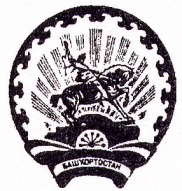 БӘЛӘБӘЙ  РАЙОНЫ МУНИЦИПАЛЬ 			      	С  О    В  Е   ТРАЙОНЫНЫҢ   ПРИЮТ      КАСАБА				ГОРОДСКОГО ПОСЕЛЕНИЯСОВЕТЫ   КАЛА  БИЛӘМӘҺЕ				ПРИЮТОВСКИЙ ПОССОВЕТ      	С О В Е Т Ы						МУНИЦИПАЛЬНОГО РАЙОНА								БЕЛЕБЕЕВСКИЙ РАЙОН452017, Приютово э.к., Свердлов урамы, 6				452017, р.п.Приютово, ул. Свердлова,6,              тел.,факс 7-14-95                                                                                                 тел.,факс 7-14-95 КАРАР							         РЕШЕНИЕ«15 » июнь  2015 й.	                     №792                       « 15 » июня  2015г. О внесении изменений в решение Совета городского поселения Приютовский поссовет муниципального района Белебеевский район Республики Башкортостан  от  25 декабря 2014 года № 699 (в редакции решений от 09.02.2015г. №726, от 25.02.2015г. № 735, от 23.04.2015г. № 758, от 30.04.2015г. № 766, от 01.06.2015 №785)  «О  бюджете городского поселения Приютовский поссовет муниципального района Белебеевский район Республики Башкортостан на 2015 год и на плановый период 2016 и 2017 годов»Совет городского поселения Приютовский поссовет муниципального района Белебеевский район Республики Башкортостан двадцать шестого созыва решил:1. Внести в решение Совета городского поселения Приютовский поссовет муниципального района Белебеевский район  Республики Башкортостан от   25 декабря  2014 года № 699 (в редакции решений от 09.02.2015г. №726, от 25.02.2015г. № 735, от 23.04.2015г. № 758, от 30.04.2015г. № 766, от 01.06.2015г. №785)  «О бюджете городского поселения Приютовский поссовет муниципального района Белебеевский район  Республики Башкортостан на 2015 год и на плановый период 2016 и 2017 годов» следующие изменения:1.1. п.1 изложить в следующей редакции:«прогнозируемый общий объем доходов бюджета городского поселения Приютовский поссовет  в  сумме  40418,9 тыс. рублей»;«общий объем расходов бюджета городского поселения Приютовский поссовет  в  сумме  43105,46 тыс. рублей»;прогнозируемый дефицит бюджета городского поселения Приютовский поссовет в сумме 2686,56 тыс. рублей.Утвердить источники финансирования дефицита бюджета городского поселения Приютовский поссовет муниципального района Белебеевский район Республики Башкортостан согласно приложению № 2 к настоящему решению:    1.3.В приложении № 7:	    а) строки:  	                                                                                                                                                                                                                                                                                           (тыс. руб.)      б) изложить в следующей редакции:        1.3.В приложении № 9:      а) строки:                                                                                (тыс. рублей)                                                                                                             б) изложить в следующей редакции:Утвердить изменения, вносимые в  течение 2015 года   в      сводную роспись      бюджета городского поселения Приютовский    поссовет      муниципального района Белебеевский район Республики Башкортостан.Данное    решение   обнародовать     в   здании    администрации    по    адресу:        Республика Башкортостан, Белебеевский район, р.п. Приютово, ул. Свердлова д.6 на информационном стенде и разместить на официальном сайте городского поселения администрации Приютовский поссовет  муниципального района  Белебеевский район, Республика Башкортостан www. priutovogp.ruКонтроль за выполнением настоящего решения возложить на постоянную       комиссию Совета по бюджету,     налогам,    вопросам              собственности      (Хузиахметов Д.Г.).      Председатель Совета                                                                    О.В.ХальзовПриложение 2Приложение 2Приложение 2Приложение 2к решению Совета городского поселения Приютовский поссовет  к решению Совета городского поселения Приютовский поссовет  к решению Совета городского поселения Приютовский поссовет  к решению Совета городского поселения Приютовский поссовет  муниципального района Белебеевский район Республики Башкортостанмуниципального района Белебеевский район Республики Башкортостанмуниципального района Белебеевский район Республики Башкортостанмуниципального района Белебеевский район Республики Башкортостан                                                                                         от «15  » июня  2015 г. № 792                                                                                            от «15  » июня  2015 г. № 792                                                                                            от «15  » июня  2015 г. № 792                                                                                            от «15  » июня  2015 г. № 792   «О бюджете городского поселения Приютовский поссовет«О бюджете городского поселения Приютовский поссовет«О бюджете городского поселения Приютовский поссовет«О бюджете городского поселения Приютовский поссоветмуниципального района Белебеевский район Республики Башкортостанмуниципального района Белебеевский район Республики Башкортостанмуниципального района Белебеевский район Республики Башкортостанмуниципального района Белебеевский район Республики Башкортостанна 2015 год и плановый период 2016 и 2017 годов»на 2015 год и плановый период 2016 и 2017 годов»на 2015 год и плановый период 2016 и 2017 годов»на 2015 год и плановый период 2016 и 2017 годов»Источники  финансирования  дефицита бюджета городского поселения Приютовский поссовет муниципального района Белебеевский район Республики Башкортостан на 2015 годИсточники  финансирования  дефицита бюджета городского поселения Приютовский поссовет муниципального района Белебеевский район Республики Башкортостан на 2015 годИсточники  финансирования  дефицита бюджета городского поселения Приютовский поссовет муниципального района Белебеевский район Республики Башкортостан на 2015 годИсточники  финансирования  дефицита бюджета городского поселения Приютовский поссовет муниципального района Белебеевский район Республики Башкортостан на 2015 год(тыс. рублей)Код бюджетной классификации Российской ФедерацииНаименование кода бюджетной  классификацииНаименование кода бюджетной  классификациисуммасумма01 05 02 01 05 0000 002Источники  внутреннего финансирования дефицитов  бюджетовИсточники  внутреннего финансирования дефицитов  бюджетов2686,562686,5601 05 02 01 05 0000 002Изменение остатков  средств на счетах по учету средств бюджетаИзменение остатков  средств на счетах по учету средств бюджета2686,562686,56Итого источников финансирования дефицита бюджета2686,562686,56НаименованиеРзПрЦсрВрВрСуммаВСЕГО42667,80ОБЩЕГОСУДАРСТВЕННЫЕ ВОПРОСЫ01009908,319908,31Муниципальная программа"Совершенствование деятельности Администрации городского поселения Приютовский поссовет муниципального района Белебеевский район Республики Башкортостан»010429000007192,297192,29Расходы на выплаты персоналу в целях обеспечения выполнения функций государственными (муниципальными) органами, казенными учреждениями, органами управления государственными внебюджетными фондами010429002041004845,384845,38Глава местной администрации (исполнительно-распорядительного органа муниципального образования)01042900208528,95528,95Расходы на выплаты персоналу в целях обеспечения выполнения функций государственными (муниципальными) органами, казенными учреждениями, органами управления государственными внебюджетными фондами01042900208100528,95528,95Другие общегосударственные вопросы01132526,022526,02Расходы на выплаты персоналу в целях обеспечения выполнения функций государственными (муниципальными) органами, казенными учреждениями, органами управления государственными внебюджетными фондами01132900299100696,92696,92ЖИЛИЩНО-КОММУНАЛЬНОЕ ХОЗЯЙСТВО05007505,87505,8Прочая закупка товаров, работ и услуг для государственных (муниципальных) нужд0503240006052005700,75700,7КУЛЬТУРА,КИНЕМАТОГРАФИЯ080010436,3910436,39Предоставление субсидий бюджетным, автономным учреждениям и иным некоммерческим организациям080118044096008778,598778,59НаименованиеРзПрЦсрВрСуммаВСЕГО43105,46ОБЩЕГОСУДАРСТВЕННЫЕ ВОПРОСЫ010010289,97Муниципальная программа"Совершенствование деятельности Администрации городского поселения Приютовский поссовет муниципального района Белебеевский район Республики Башкортостан»010429000007546,75Расходы на выплаты персоналу в целях обеспечения выполнения функций государственными (муниципальными) органами, казенными учреждениями, органами управления государственными внебюджетными фондами010429002041005155,7Глава местной администрации (исполнительно-распорядительного органа муниципального образования)01042900208573,09Расходы на выплаты персоналу в целях обеспечения выполнения функций государственными (муниципальными) органами, казенными учреждениями, органами управления государственными внебюджетными фондами01042900208100573,09Другие общегосударственные вопросы01132553,22Расходы на выплаты персоналу в целях обеспечения выполнения функций государственными (муниципальными) органами, казенными учреждениями, органами управления государственными внебюджетными фондами01132900299100724,12ЖИЛИЩНО-КОММУНАЛЬНОЕ ХОЗЯЙСТВО05007511,8Прочая закупка товаров, работ и услуг для государственных (муниципальных) нужд0503240006052005706,7КУЛЬТУРА,КИНЕМАТОГРАФИЯ080010486,99Предоставление субсидий бюджетным, автономным учреждениям и иным некоммерческим организациям080118044096008828,59НаименованиеРзПрЦсрВрСуммаВСЕГО42667,80ОБЩЕГОСУДАРСТВЕННЫЕ ВОПРОСЫ7919908,31Муниципальная программа"Совершенствование деятельности Администрации городского поселения Приютовский поссовет муниципального района Белебеевский район Республики Башкортостан»79129000007192,29Расходы на выплаты персоналу в целях обеспечения выполнения функций государственными (муниципальными) органами, казенными учреждениями, органами управления государственными внебюджетными фондами79129002041004845,38Глава местной администрации (исполнительно-распорядительного органа муниципального образования)7912900208528,95Расходы на выплаты персоналу в целях обеспечения выполнения функций государственными (муниципальными) органами, казенными учреждениями, органами управления государственными внебюджетными фондами7912900208100528,95Другие общегосударственные вопросы7912526,02Расходы на выплаты персоналу в целях обеспечения выполнения функций государственными (муниципальными) органами, казенными учреждениями, органами управления государственными внебюджетными фондами7912900299100696,92ЖИЛИЩНО-КОММУНАЛЬНОЕ ХОЗЯЙСТВО7917505,8Прочая закупка товаров, работ и услуг для государственных (муниципальных) нужд791240006052005700,7КУЛЬТУРА,КИНЕМАТОГРАФИЯ79110436,39Предоставление субсидий бюджетным, автономным учреждениям и иным некоммерческим организациям79118044096008778,59НаименованиеРзПрЦсрВрСуммаВСЕГО43105,46ОБЩЕГОСУДАРСТВЕННЫЕ ВОПРОСЫ79110289,97Муниципальная программа"Совершенствование деятельности Администрации городского поселения Приютовский поссовет муниципального района Белебеевский район Республики Башкортостан»79129000007546,75Расходы на выплаты персоналу в целях обеспечения выполнения функций государственными (муниципальными) органами, казенными учреждениями, органами управления государственными внебюджетными фондами79129002041005155,7Глава местной администрации (исполнительно-распорядительного органа муниципального образования)7912900208573,09Расходы на выплаты персоналу в целях обеспечения выполнения функций государственными (муниципальными) органами, казенными учреждениями, органами управления государственными внебюджетными фондами7912900208100573,09Другие общегосударственные вопросы7912553,22Расходы на выплаты персоналу в целях обеспечения выполнения функций государственными (муниципальными) органами, казенными учреждениями, органами управления государственными внебюджетными фондами7912900299100724,12ЖИЛИЩНО-КОММУНАЛЬНОЕ ХОЗЯЙСТВО7917511,8Прочая закупка товаров, работ и услуг для государственных (муниципальных) нужд791240006052005706,7КУЛЬТУРА,КИНЕМАТОГРАФИЯ79110486,99Предоставление субсидий бюджетным, автономным учреждениям и иным некоммерческим организациям79118044096008828,59